              1. Наименование муниципальной услуги:  Реализация основных общеобразовательных программ начального общего образования  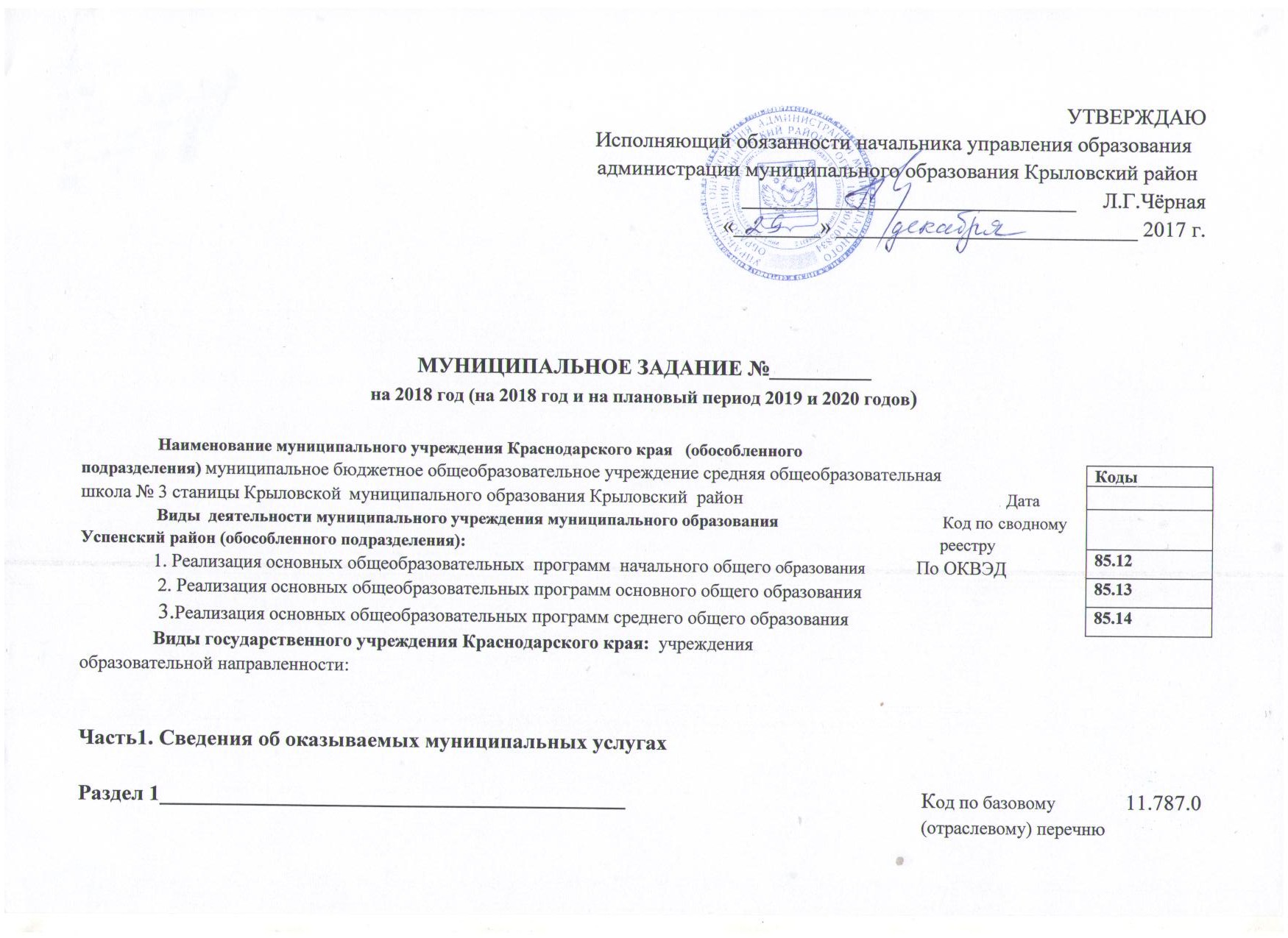              2. Категория потребителей муниципальной услуги: физические лица.               3.Показатели, характеризующие качество и (или) объем (содержание) муниципальной услуги:  Укомплектованность педагогическими кадрами, доля педагогических работников прошедших повышение квалификации по ФГОС НОО; Обеспеченность учебниками в том числе электронными; удельный вес численности учащихся, обучающихся по новым федеральным государственным образовательным стандартам, степень удовлетворенности родителей (законных представителей) качеством предоставления муниципальной услуги; количество учащихся, принимающих участие в олимпиадах и конкурсах, направленных на выявление и развитие творческих, спортивных способностей; охват детей организованными формами отдыха; охват детей, состоящих на всех видах учета организованными формами отдыха.            3.1. Показатели, характеризующие качество муниципальной услуги.  допустимые (возможные) отклонения от установленных показателей качества муниципальной услуги, в пределах которых муниципальное задание считается выполненным (процентов) 3.2. Показатели, характеризующие объем (содержание) муниципальной услуги:допустимые (возможные) отклонения от установленных показателей объема муниципальной услуги, в пределах которых муниципальное задание считается выполненным (процентов) 4. Предельные цены (тарифы) на оплату муниципальной услуги в случаях, если законодательством Российской Федерации предусмотрено ее оказание на платной основе, либо порядок установления указанных цен (тарифов) в случаях, установленных законодательством Российской Федерации:нормативные правовые акты, устанавливающие размер платы (цену, тариф), либо порядок их установления:5. Порядок оказания муниципальной услуги5.1. Нормативные правовые акты, регулирующие порядок оказания муниципальной услуги- Федеральный закон 273-ФЗ от 29.12.2012 года « Об образовании в Российской Федерации;-Закон Краснодарского края от 16.07.2013 года № 2770-КЗ « Об образовании в Краснодарском крае»;- Федеральный закон № 131-ФЗ « Об общих принципах организации местного самоуправления в Российской Федерации»;           - Устав  муниципального бюджетного общеобразовательного учреждения средней	 общеобразовательной  школы  № 3  станицы Крыловской муниципального образования Крыловский  район                                                   5.2. Порядок информирования потенциальных потребителей муниципальной услуги: допустимые (возможные) отклонения от установленных показателей объема муниципальной услуги, в пределах которых муниципальное задание считается выполненным (процентов)	Раздел 2__________________________________________________________                    1. Наименование муниципальной услуги:  реализация основных общеобразовательных                       Код по базовому          11.791.0                 программ  основного общего образования                                                                                   (отраслевому) перечню                         2. Категория потребителей муниципальной услуги: физические лица              3.Показатели, характеризующие качество и (или) объем (содержание) муниципальной услуги:  Укомплектованность педагогическими кадрами, удельный вес численности % выпускников 9 классов, получивших аттестат об основном образовании, к общей численности выпускников общеобразовательного учреждения, реализующего общеобразовательные программы; доля педагогических работников прошедших повышение квалификации по ФГОС ООО, обеспеченность учебниками в том числе электронными; удельный вес численности учащихся, обучающихся по новым федеральным государственным образовательным стандартам, степень удовлетворенности родителей (законных представителей) качеством предоставления муниципальной услуги; количество учащихся, принимающих участие в олимпиадах и конкурсах, направленных на выявление и развитие творческих, спортивных способностей; охват детей организованными формами отдыха; охват детей, состоящих на всех видах учета организованными формами отдыха.           3.1. Показатели, характеризующие качество муниципальной услуги. допустимые (возможные) отклонения от установленных показателей качества муниципальной услуги, в пределах которых муниципальное задание считается выполненным (процентов) 3.2. Показатели, характеризующие объем (содержание) муниципальной услуги:допустимые (возможные) отклонения от установленных показателей объема муниципальной услуги, в пределах которых муниципальное задание считается выполненным (процентов) 4. Предельные цены (тарифы) на оплату муниципальной услуги в случаях, если законодательством Российской Федерации предусмотрено ее оказание на платной основе, либо порядок установления указанных цен (тарифов) в случаях, установленных законодательством Российской Федерации:нормативные правовые акты, устанавливающие размер платы (цену, тариф), либо порядок их установления:5. Порядок оказания муниципальной услуги5.1. Нормативные правовые акты, регулирующие порядок оказания муниципальной услуги- Федеральный закон 273-ФЗ от 29.12.2012 года « Об образовании в Российской Федерации;-Закон Краснодарского края от 16.07.2013 года № 2770-КЗ « Об образовании в Краснодарском крае»;- Федеральный закон № 131-ФЗ « Об общих принципах организации местного самоуправления в Российской Федерации»;          - Устав  муниципального бюджетного общеобразовательного учреждения средней	 общеобразовательной   школы  № 3 станицы Крыловской  муниципального образования Крыловский район                                                   5.2. Порядок информирования потенциальных потребителей муниципальной услуги: допустимые (возможные) отклонения от установленных показателей качества муниципальной услуги, в пределах которых муниципальное задание считается выполненным (процентов) Раздел 3__________________________________________________________               1.   Наименование муниципальной услуги:  реализация основных общеобразовательных                       Код по базовому          11.794.0                 программ  среднего общего образования                                                                                     (отраслевому) перечню                         2. Категория потребителей муниципальной услуги: физические лица              3.Показатели, характеризующие качество и (или) объем (содержание) муниципальной услуги:  Укомплектованность педагогическими кадрами; удельный вес численности выпускников 11  классов, получивших аттестат о среднем общем образовании, к общей численности выпускников общеобразовательного учреждения, реализующего общеобразовательные программ; доля педагогических работников прошедших повышение квалификации по ФГОС СОО, обеспеченность учебниками в том числе электронными удельный вес численности учащихся, обучающихся по новым федеральным государственным образовательным стандартам, степень удовлетворенности родителей (законных представителей) качеством предоставления муниципальной услуги; количество учащихся, принимающих участие в олимпиадах и конкурсах, направленных на выявление и развитие творческих, спортивных способностей; охват детей организованными формами отдыха; охват детей, состоящих на всех видах учета организованными формами отдыха.           3.1. Показатели, характеризующие качество муниципальной услуги.  допустимые (возможные) отклонения от установленных показателей качества муниципальной услуги, в пределах которых муниципальное задание считается выполненным (процентов) 3.2. Показатели, характеризующие объем (содержание) муниципальной услуги:допустимые (возможные) отклонения от установленных показателей объема муниципальной услуги, в пределах которых муниципальное задание считается выполненным (процентов) 4. Предельные цены (тарифы) на оплату муниципальной услуги в случаях, если законодательством Российской Федерации предусмотрено ее оказание на платной основе, либо порядок установления указанных цен (тарифов) в случаях, установленных законодательством Российской Федерации:нормативные правовые акты, устанавливающие размер платы (цену, тариф), либо порядок их установления:5. Порядок оказания муниципальной услуги5.1. Нормативные правовые акты, регулирующие порядок оказания муниципальной услуги- Федеральный закон 273-ФЗ от 29.12.2012 года « Об образовании в Российской Федерации;-Закон Краснодарского края от 16.07.2013 года № 2770-КЗ « Об образовании в Краснодарском крае»;- Федеральный закон № 131-ФЗ « Об общих принципах организации местного самоуправления в Российской Федерации»;          - Устав  муниципального бюджетного общеобразовательного учреждения средней	 общеобразовательной   школы  № 3 станицы Крыловской муниципального образования  Крыловский район                                                   5.2. Порядок информирования потенциальных потребителей муниципальной услуги: допустимые (возможные) отклонения от установленных показателей качества муниципальной услуги, в пределах которых муниципальное задание считается выполненным (процентов) Часть 2. Сведения о выполняемых работах 3)Раздел ____1. Наименование работы 	 Код по базовому2. Категории потребителей работы 	 (отраслевому) перечню3. Показатели, характеризующие качество и (или) объем (содержание) работы: 3.1. Показатели, характеризующие качество работы:допустимые (возможные) отклонения от установленных показателей качества муниципальной услуги, в пределах которых муниципальное задание считается выполненным (процентов) 3.2. Показатели, характеризующие объем (содержание) работы:допустимые (возможные) отклонения от установленных показателей качества муниципальной услуги, в пределах которых муниципальное задание считается выполненным (процентовЧасть 3. Прочие сведения о государственном задании 6)
1. Условия и порядок досрочного прекращения исполнения муниципального задания	.Иная информация, необходимая для контроля за исполнением муниципального задания_______________________________________________________________________________________ .Формы контроля за исполнением муниципального задания  4.Требования к отчетности об исполнении муниципального  задания	_____________________________Периодичность представления отчетов об исполнении муниципального задания:__1 раз в год_______________________Сроки представления отчетов об исполнении муниципального задания не позднее 1 февраля. 4.2.1 . Сроки предоставления предварительного отчета об исполнении муниципального задания_________________________________________________________________________________________	_____________________________Иные требования к отчетности об исполнении муниципального задания	_____________________________  5.Иные показатели, связанные с исполнением муниципального задания,7)13 Заполняется в соответствии со сроком, соответствующим установленному бюджетным законодательством сроку формирования местного бюджета.2)	Формируется  при  установлении  муниципального  задания  на  оказание  муниципальных  услуг  (выполнение  работ)  и  содержит требования к оказанию муниципальных услуг раздельно по каждой из муниципальных услуг с указанием порядкового номера раздела.3)	Заполняется   при   установлении   показателей,   характеризующих   качество   муниципальной   услуги,   в   ведомственном   перечне государственных услуг и работ.4)	Формируется  при  установлении  муниципального  задания на оказание муниципальных  услуг (выполнение работ)  и содержит требования к выполнению работ раздельно по каждой из работ с указанием порядкового номера раздела.5)	Заполняется при установлении показателей, характеризующих качество работы, в ведомственном перечне государственных услуг и работ.6)	Заполняется в целом по муниципальному заданию.7)В числе иных показателей может быть указано допустимое (возможное) отклонение от установленных показателей выполнения муниципального задания, в пределах которого оно считается выполненным, при принятии исполнительным органом, осуществляющим функции и полномочия учредителя муниципальных бюджетных и муниципальных  учреждений муниципального образования Крыловский район, а также главным распорядителем средств местного бюджета, принявшим решение о формировании муниципального задания в отношении подведомственных муниципальных казенных учреждений муниципального образования Крыловский район, решения об установлении общего допустимого (возможного) отклонения от установленных показателей выполнения муниципального задания, в пределах которого оно считается выполненным (в процентах). В этом случае допустимые (возможные) отклонения, предусмотренные в подпунктах 3.1 и 3.2, не заполняются.Уникальный номер реестровой записиПоказатель, характеризующий содержание муниципальной услугиПоказатель, характеризующий содержание муниципальной услугиПоказатель, характеризующий содержание муниципальной услугиПоказатель, характеризующий условия (формы) оказания муниципальной услугиПоказатель, характеризующий условия (формы) оказания муниципальной услугиПоказатель качества муниципальной услугиПоказатель качества муниципальной услугиПоказатель качества муниципальной услугиЗначение показателя качества муниципальной услугиЗначение показателя качества муниципальной услугиЗначение показателя качества муниципальной услугиУникальный номер реестровой записиПоказатель, характеризующий содержание муниципальной услугиПоказатель, характеризующий содержание муниципальной услугиПоказатель, характеризующий содержание муниципальной услугиПоказатель, характеризующий условия (формы) оказания муниципальной услугиПоказатель, характеризующий условия (формы) оказания муниципальной услугинаименование показателяединица измерения единица измерения очередной финансовый год1-й год планового периода 1)2-й год планового периода 1)Уникальный номер реестровой записинаименование показателянаи-менованиекод по ОКЕИ201820192020Уникальный номер реестровой записинаименова-ние показателянаименова-ние показателянаименова-ние показателянаименова-ние показателянаименова-ние показателянаименование показателянаи-менованиекод по ОКЕИ201820192020123456789101112000000000000330164211787000104300101003100101основная общеобразовательная программа начального общего образованияОбучающиеся, за исключением детей-инвалидов и инвалидовне указанане указанаочноукомплектованность педагогическими кадрами%744100100100000000000000330164211787000104300101003100101основная общеобразовательная программа начального общего образованияОбучающиеся, за исключением детей-инвалидов и инвалидовне указанане указанаочнодоля педагогических работников прошедших повышение квалификации по ФГОС НОО%744100100100000000000000330164211787000104300101003100101основная общеобразовательная программа начального общего образованияОбучающиеся, за исключением детей-инвалидов и инвалидовне указанане указанаочноОбеспеченность учебниками в том числе электронными%744100100100000000000000330164211787000104300101003100101основная общеобразовательная программа начального общего образованияОбучающиеся, за исключением детей-инвалидов и инвалидовне указанане указанаочноУдельный вес численности учащихся, обучающихся по новым федеральным государственным образовательным стандартам.%744100100100000000000000330164211787000104300101003100101основная общеобразовательная программа начального общего образованияОбучающиеся, за исключением детей-инвалидов и инвалидовне указанане указанаочноСтепень удовлетворенности родителей (законных представителей) качеством предоставления муниципальной услуги%744100%100%100%000000000000330164211787000104300101003100101основная общеобразовательная программа начального общего образованияОбучающиеся, за исключением детей-инвалидов и инвалидовне указанане указанаочноОхват детей, состоящих на всех видах учета организованными формами отдыха%74410010010010Уникальный номер реестровой записиПоказатель, характеризующий содержание муниципальной услугиПоказатель, характеризующий содержание муниципальной услугиПоказатель, характеризующий содержание муниципальной услугиПоказатель, характеризующий условия (формы) оказания муниципальной услугиПоказатель, характеризующий условия (формы) оказания муниципальной услугиПоказатель объема муниципальной услугиПоказатель объема муниципальной услугиПоказатель объема муниципальной услугиЗначение показателя качества муниципальной услугиЗначение показателя качества муниципальной услугиЗначение показателя качества муниципальной услугиСреднегодовой размер платы (цена, тариф)Среднегодовой размер платы (цена, тариф)Среднегодовой размер платы (цена, тариф)Уникальный номер реестровой записиПоказатель, характеризующий содержание муниципальной услугиПоказатель, характеризующий содержание муниципальной услугиПоказатель, характеризующий содержание муниципальной услугиПоказатель, характеризующий условия (формы) оказания муниципальной услугиПоказатель, характеризующий условия (формы) оказания муниципальной услугинаименование показателяединица измерения единица измерения очередной финансо-вый год1-й год планового периода 1)2-й год плано-вого периода 1)очередной финансо-вый год1-й год плано-вого периода 1)2-й год пла-нового пери-ода 1)Уникальный номер реестровой записинаименование показателянаи-менованиекод по ОКЕИ201820192020201820192020Уникальный номер реестровой записинаименование показателянаименование показателянаименова-ние показателянаименование показателянаименова-ние показателянаименование показателянаи-менованиекод по ОКЕИ201820192020201820192020123456789101112131415000000000000330164211787000104300101003100101основная общеобразовательная программа начального общего образованияОбучающиеся, за исключением детей-инвалидов и инвалидовне указанане указанаочночисло обучающихся чел.792166158164---10Нормативный правовой актНормативный правовой актНормативный правовой актНормативный правовой актНормативный правовой актвидпринявший органдатаномернаименование12345-----Способ информированияСостав размещаемой информацииЧастота обновления информации123Размещение информации на сайте образовательного учреждения в сети Интернет (указать адрес сайта при наличии) В объеме, предусмотренном постановлением Правительства РФ от 18 апреля 2012 года № 343 «Об утверждении правил размещения в сети Интернет и обновления информации об образовательном учреждении»Ежемесячно, по мере изменения данныхРазмещение информации в справочниках, буклетах- информация о приеме в образовательное учреждение-информация о деятельности учреждения Ежегодно в период проведения приемной кампанииРазмещение информации на информационных стендахЛицензия ОУ на ведение образовательной деятельности, свидетельство о государственной аккредитации, устав образовательного учреждения, сведения о руководителе ОУ, информация об учредителе ОУ,  правила приема в ОУЕжегодно, по мере изменения данных 10Уникальный номер реестровой записиПоказатель, характеризующий содержание муниципальной услугиПоказатель, характеризующий содержание муниципальной услугиПоказатель, характеризующий содержание муниципальной услугиПоказатель, характеризующий условия (формы) оказания муниципальной услугиПоказатель, характеризующий условия (формы) оказания муниципальной услугиПоказатель качества муниципальной услугиПоказатель качества муниципальной услугиПоказатель качества муниципальной услугиЗначение показателя качества муниципальной услугиЗначение показателя качества муниципальной услугиЗначение показателя качества муниципальной услугиУникальный номер реестровой записиПоказатель, характеризующий содержание муниципальной услугиПоказатель, характеризующий содержание муниципальной услугиПоказатель, характеризующий содержание муниципальной услугиПоказатель, характеризующий условия (формы) оказания муниципальной услугиПоказатель, характеризующий условия (формы) оказания муниципальной услугинаиме-нование показа-теляединица измерения единица измерения очередной финансовый год1-й год планового периода 1)2-й год планового периода 1)Уникальный номер реестровой записинаиме-нование показа-телянаи-менованиекод по ОКЕИУникальный номер реестровой записинаименова-ние показателянаименова-ние показателянаименова-ние показателянаименова-ние показателянаименова-ние показателянаиме-нование показа-телянаи-менованиекод по ОКЕИ123456789101112'000000000000330164211791000104300116000100101Реализация основных общеобразовательных программ основного общего образованияОбучающиеся, за исключением детей-инвалидов и инвалидовне указаноне указаноОчная с применением сетевой формы реализации, дистанционных образовательных технологий и электронного обученияукомплектованность педагогическими кадрами%744100%100%100%'000000000000330164211791000104300116000100101Реализация основных общеобразовательных программ основного общего образованияОбучающиеся, за исключением детей-инвалидов и инвалидовне указаноне указаноОчная с применением сетевой формы реализации, дистанционных образовательных технологий и электронного обученияУдельный вес численности % выпускников 9 классов, получивших аттестат об основном образовании, к общей численности выпускников общеобразовательного учреждения, реализующего общеобразовательные программы%744100100100'000000000000330164211791000104300116000100101Реализация основных общеобразовательных программ основного общего образованияОбучающиеся, за исключением детей-инвалидов и инвалидовне указанодоля педагогических работников прошедших повышение квалификации по ФГОС ООО%744100100100'000000000000330164211791000104300116000100101Реализация основных общеобразовательных программ основного общего образованияОбучающиеся, за исключением детей-инвалидов и инвалидовне указаноОбеспеченность учебниками в том числе электронными%744100100100'000000000000330164211791000104300116000100101Реализация основных общеобразовательных программ основного общего образованияОбучающиеся, за исключением детей-инвалидов и инвалидовне указаноУдельный вес численности учащихся, обучающихся по новым федеральным государственным образовательным стандартам.%744100100100'000000000000330164211791000104300116000100101Реализация основных общеобразовательных программ основного общего образованияОбучающиеся, за исключением детей-инвалидов и инвалидовне указаноСтепень удовлетворенности родителей (законных представителей) качеством предоставления муниципальной услуги%744100%100%100%Степень удовлетворенности родителей (законных представителей) качеством предоставления муниципальной услуги%744100%100%100%Охват детей, состоящих на всех видах учета организованными формами отдыха%744100100100'000000000000330164211791000100400102008101101Реализация основных общеобразовательных программ основного общего образованияобучающиеся с ограниченными возможностями здоровья (ОВЗ)не указаноне указаноОчная с применением дистанционных образовательных технологийукомплектованность педагогическими кадрами%744100100100Удельный вес численности % выпускников 9 классов, получивших аттестат об основном образовании, к общей численности выпускников общеобразовательного учреждения, реализующего общеобразовательные программы%744100100100доля педагогических работников прошедших повышение квалификации по ФГОС ООО%744100100100Обеспеченность учебниками в том числе электронными%744100100100Удельный вес численности учащихся, обучающихся по новым федеральным государственным образовательным стандартам.%744100100100Степень удовлетворенности родителей (законных представителей) качеством предоставления муниципальной услуги%744100100100Охват детей организованными формами отдыха%7441009090Охват детей, состоящих на всех видах учета организованными формами отдыха%74410010010010Уникальный номер реестровой записиПоказатель, характеризующий содержание муниципальной услугиПоказатель, характеризующий содержание муниципальной услугиПоказатель, характеризующий содержание муниципальной услугиПоказатель, характеризующий условия (формы) оказания муниципальной услугиПоказатель, характеризующий условия (формы) оказания муниципальной услугиПоказатель объема муниципальной услугиПоказатель объема муниципальной услугиПоказатель объема муниципальной услугиЗначение показателя качества муниципальной услугиЗначение показателя качества муниципальной услугиЗначение показателя качества муниципальной услугиСреднегодовой размер платы (цена, тариф)Среднегодовой размер платы (цена, тариф)Среднегодовой размер платы (цена, тариф)Уникальный номер реестровой записиПоказатель, характеризующий содержание муниципальной услугиПоказатель, характеризующий содержание муниципальной услугиПоказатель, характеризующий содержание муниципальной услугиПоказатель, характеризующий условия (формы) оказания муниципальной услугиПоказатель, характеризующий условия (формы) оказания муниципальной услугинаиме-нование показателяединица измерения единица измерения очередной финансо-вый год1-й год планового периода 1)2-й год плано-вого периода 1)очередной финансо-вый год1-й год плано-вого периода 1)2-й год пла-нового пери-ода 1)Уникальный номер реестровой записинаиме-нование показателянаи-менованиекод по ОКЕИ201820192020201820192020Уникальный номер реестровой записинаименова-ние показателянаименова-ние показателянаименова-ние показателянаименова-ние показателянаименова-ние показателянаиме-нование показателянаи-менованиекод по ОКЕИ201820192020201820192020123456789101112131415'000000000000330164211791000104300116000100101Реализация основных общеобразовательных программ основного общего образованияОбучающиеся, за исключением детей-инвалидов и инвалидовне указаноне указаноОчная с применением сетевой формы реализации, дистанционных образовательных технологий и электронного обучениячисло обучающихсячел.792169171193---'000000000000330164211791000100400102008101101Реализация основных общеобразовательных программ основного общего образованияобучающиеся с ограниченными возможностями здоровья (ОВЗ)не указаноне указаноОчная с применением дистанционных образовательных технологийчисло обучающихся чел.792111---10Нормативный правовой актНормативный правовой актНормативный правовой актНормативный правовой актНормативный правовой актвидпринявший органдатаномернаименование12345-----Способ информированияСостав размещаемой информацииЧастота обновления информации123Размещение информации на сайте образовательного учреждения в сети Интернет (указать адрес сайта при наличии) В объеме, предусмотренном постановлением Правительства РФ от 18 апреля 2012 года № 343 «Об утверждении правил размещения в сети Интернет и обновления информации об образовательном учреждении»Ежемесячно, по мере изменения данныхРазмещение информации в справочниках, буклетах- информация о приеме в образовательное учреждение-информация о деятельности учреждения Ежегодно в период проведения приемной кампанииРазмещение информации на информационных стендахЛицензия ОУ на ведение образовательной деятельности, свидетельство о государственной аккредитации, устав образовательного учреждения, сведения о руководителе ОУ, информация об учредителе ОУ,  правила приема в ОУЕжегодно, по мере изменения данных 10Уникальный номер реестровой записиУникальный номер реестровой записиУникальный номер реестровой записиПоказатель, характеризующий содержание муниципальной услугиПоказатель, характеризующий содержание муниципальной услугиПоказатель, характеризующий содержание муниципальной услугиПоказатель, характеризующий содержание муниципальной услугиПоказатель, характеризующий содержание муниципальной услугиПоказатель, характеризующий содержание муниципальной услугиПоказатель, характеризующий условия (формы) оказания муниципальной услугиПоказатель, характеризующий условия (формы) оказания муниципальной услугиПоказатель, характеризующий условия (формы) оказания муниципальной услугиПоказатель качества муниципальной услугиПоказатель качества муниципальной услугиПоказатель качества муниципальной услугиЗначение показателя качества муниципальной услугиЗначение показателя качества муниципальной услугиЗначение показателя качества муниципальной услугиУникальный номер реестровой записиУникальный номер реестровой записиУникальный номер реестровой записиПоказатель, характеризующий содержание муниципальной услугиПоказатель, характеризующий содержание муниципальной услугиПоказатель, характеризующий содержание муниципальной услугиПоказатель, характеризующий содержание муниципальной услугиПоказатель, характеризующий содержание муниципальной услугиПоказатель, характеризующий содержание муниципальной услугиПоказатель, характеризующий условия (формы) оказания муниципальной услугиПоказатель, характеризующий условия (формы) оказания муниципальной услугиПоказатель, характеризующий условия (формы) оказания муниципальной услугинаиме-нование показа-теляединица измерения единица измерения очередной финансовый год1-й год планового периода 1)2-й год планового периода 1)Уникальный номер реестровой записиУникальный номер реестровой записиУникальный номер реестровой записинаиме-нование показа-телянаи-менованиекод по ОКЕИУникальный номер реестровой записиУникальный номер реестровой записиУникальный номер реестровой записинаименова-ние показателянаименова-ние показателянаименова-ние показателянаименова-ние показателянаименова-ние показателянаименова-ние показателянаименова-ние показателянаименова-ние показателянаименова-ние показателянаиме-нование показа-телянаи-менованиекод по ОКЕИ111223344556789101112'000000000000330164211794000304300115006100101'000000000000330164211794000304300115006100101'000000000000330164211794000304300115006100101Реализация основных общеобразовательных программ среднего общего образованиРеализация основных общеобразовательных программ среднего общего образованиОбучающиеся, за исключением детей-инвалидов и инвалидовОбучающиеся, за исключением детей-инвалидов и инвалидовне указаноне указаноне указаноне указаноОчная с применением сетевой формы реализации и электронного обученияукомплектованность педагогическими кадрами%744100100100'000000000000330164211794000304300115006100101'000000000000330164211794000304300115006100101'000000000000330164211794000304300115006100101Реализация основных общеобразовательных программ среднего общего образованиРеализация основных общеобразовательных программ среднего общего образованиОбучающиеся, за исключением детей-инвалидов и инвалидовОбучающиеся, за исключением детей-инвалидов и инвалидовне указаноне указаноне указаноне указаноОчная с применением сетевой формы реализации и электронного обучениядоля педагогических работников прошедших повышение квалификации по ФГОС СОО%744100100100Обеспеченность учебниками в том числе электронными%744100100100Удельный вес численности выпускников 11  классов, получивших аттестат о среднем общем образовании, к общей численности выпускников общеобразовательного учреждения, реализующего общеобразовательные программ%744100100100Удельный вес численности учащихся, обучающихся по новым федеральным государственным образовательным стандартам.%744100100100Степень удовлетворенности родителей (законных представителей) качеством предоставления муниципальной услуги%744100100100Охват детей, состоящих на всех видах учета организованными формами отдыха%74410010010010Уникальный номер реестровой записиПоказатель, характеризующий содержание муниципальной услугиПоказатель, характеризующий содержание муниципальной услугиПоказатель, характеризующий содержание муниципальной услугиПоказатель, характеризующий условия (формы) оказания муниципальной услугиПоказатель, характеризующий условия (формы) оказания муниципальной услугиПоказатель объема муниципальной услугиПоказатель объема муниципальной услугиПоказатель объема муниципальной услугиЗначение показателя качества муниципальной услугиЗначение показателя качества муниципальной услугиЗначение показателя качества муниципальной услугиСреднегодовой размер платы (цена, тариф)Среднегодовой размер платы (цена, тариф)Среднегодовой размер платы (цена, тариф)Уникальный номер реестровой записиПоказатель, характеризующий содержание муниципальной услугиПоказатель, характеризующий содержание муниципальной услугиПоказатель, характеризующий содержание муниципальной услугиПоказатель, характеризующий условия (формы) оказания муниципальной услугиПоказатель, характеризующий условия (формы) оказания муниципальной услугинаиме-нование показателяединица измерения единица измерения очередной финансо-вый год1-й год планового периода 1)2-й год плано-вого периода 1)очередной финансо-вый год1-й год плано-вого периода 1)2-й год пла-нового пери-ода 1)Уникальный номер реестровой записинаиме-нование показателянаи-менованиекод по ОКЕИ201820192020201820192020Уникальный номер реестровой записинаименова-ние показателянаименова-ние показателянаименова-ние показателянаименова-ние показателянаименова-ние показателянаиме-нование показателянаи-менованиекод по ОКЕИ201820192020201820192020123456789101112131415'000000000000330164211794000304300115006100101Реализация основных общеобразовательных программ среднего общего образованиОбучающиеся, за исключением детей-инвалидов и инвалидовне указаноне указаноОчная с применением сетевой формы реализации и электронного обучениячисло обучающихся чел.792414427---10Нормативный правовой актНормативный правовой актНормативный правовой актНормативный правовой актНормативный правовой актвидпринявший органдатаномернаименование12345-----Способ информированияСостав размещаемой информацииЧастота обновления информации123Размещение информации на сайте образовательного учреждения в сети Интернет (указать адрес сайта при наличии) В объеме, предусмотренном постановлением Правительства РФ от 18 апреля 2012 года № 343 «Об утверждении правил размещения в сети Интернет и обновления информации об образовательном учреждении»Ежемесячно, по мере изменения данныхРазмещение информации в справочниках, буклетах- информация о приеме в образовательное учреждение-информация о деятельности учреждения Ежегодно в период проведения приемной кампанииРазмещение информации на информационных стендахЛицензия ОУ на ведение образовательной деятельности, свидетельство о государственной аккредитации, устав образовательного учреждения, сведения о руководителе ОУ, информация об учредителе ОУ,  правила приема в ОУЕжегодно, по мере изменения данных 10Уникальный номер реестровой записиПоказатель, характеризующий содержание работы (по справочнику)Показатель, характеризующий содержание работы (по справочнику)Показатель, характеризующий содержание работы (по справочнику)Показатель, характеризующий условия (формы) выполнения работы (по справочнику)Показатель, характеризующий условия (формы) выполнения работы (по справочнику)Показатель качества муниципальной услугиПоказатель качества муниципальной услугиПоказатель качества муниципальной услугиЗначение показателя качества муниципальной услугиЗначение показателя качества муниципальной услугиЗначение показателя качества муниципальной услугиУникальный номер реестровой записиПоказатель, характеризующий содержание работы (по справочнику)Показатель, характеризующий содержание работы (по справочнику)Показатель, характеризующий содержание работы (по справочнику)Показатель, характеризующий условия (формы) выполнения работы (по справочнику)Показатель, характеризующий условия (формы) выполнения работы (по справочнику)наименование показателяединица измерения единица измерения очередной финансовый год1-й год планового периода 1)2-й год планового периода 1)Уникальный номер реестровой записинаименование показателянаи-менованиекод по ОКЕИ201820192020Уникальный номер реестровой записинаименова-ние показателянаименова-ние показателянаименова-ние показателянаименова-ние показателянаименова-ние показателянаименование показателянаи-менованиекод по ОКЕИ20182019202012345678910111210Уникальный номер реестровой записиПоказатель, характеризующий содержание муниципальной услугиПоказатель, характеризующий содержание муниципальной услугиПоказатель, характеризующий содержание муниципальной услугиПоказатель, характеризующий условия (формы) оказания муниципальной услугиПоказатель, характеризующий условия (формы) оказания муниципальной услугиПоказатель объема муниципальной услугиПоказатель объема муниципальной услугиПоказатель объема муниципальной услугиЗначение показателя качества муниципальной услугиЗначение показателя качества муниципальной услугиЗначение показателя качества муниципальной услугиСреднегодовой размер платы (цена, тариф)Среднегодовой размер платы (цена, тариф)Среднегодовой размер платы (цена, тариф)Уникальный номер реестровой записиПоказатель, характеризующий содержание муниципальной услугиПоказатель, характеризующий содержание муниципальной услугиПоказатель, характеризующий содержание муниципальной услугиПоказатель, характеризующий условия (формы) оказания муниципальной услугиПоказатель, характеризующий условия (формы) оказания муниципальной услугинаиме-нование показателяединица измерения единица измерения очередной финансо-вый год1-й год планового периода 1)2-й год плано-вого периода 1)очередной финансо-вый год1-й год плано-вого периода 1)2-й год пла-нового пери-ода 1)Уникальный номер реестровой записинаиме-нование показателянаи-менованиекод по ОКЕИ201820192020201820192020Уникальный номер реестровой записинаименова-ние показателянаименова-ние показателянаименова-ние показателянаименова-ние показателянаименова-ние показателянаиме-нование показателянаи-менованиекод по ОКЕИ20182019202020182019202012345678910111213141510Форма контроляПериодичностьИсполнительный орган, осуществляющий контроль за выполнением государственного заданияПлановая проверкаПо плану проверокУправление образованиемВнеплановая проверкаПри обращении граждан и юридических лиц  о нарушениях, урегулирование конфликтных ситуаций между участниками  Управление образованиемМониторинг качественных показателейПо мере поступления отчетности о выполнении муниципального заданияУправление образованием